All India Institute of Medical Sciences, Guwahati (Assam)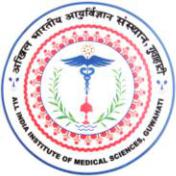 Changsari, KamrupGuwahati – 781101www.aiimsguwahati.ac.inCasual Leave (CL)/Restricted Holiday (RH) Application FormToAIIMS, GuwahatiSub.:- Application for Casual Leave/Restricted Holiday.Permission to leave HQ required: [Yes/No]:R/Sir,With due respect, I submit that I am unable to attend the office due to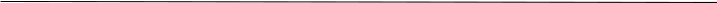 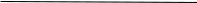 During above period, I shall be available in the following address (In case of leaving HQ):Mobile No.	Telephone No.(Signature of Applicant)Name of Applicant	:Designation	:Department	:(Sanctioned/ Not Sanctioned)CL5CL6CL7CL8RH2fromtofordays with permission to prefixdays with permission to prefixdays with permission to prefixdays with permission to prefixsuffixsuffix. Kindly grant casual leave/restricted holiday for the above mentioned. Kindly grant casual leave/restricted holiday for the above mentioned. Kindly grant casual leave/restricted holiday for the above mentioned. Kindly grant casual leave/restricted holiday for the above mentioned. Kindly grant casual leave/restricted holiday for the above mentioned. Kindly grant casual leave/restricted holiday for the above mentioned. Kindly grant casual leave/restricted holiday for the above mentioned. Kindly grant casual leave/restricted holiday for the above mentioned. Kindly grant casual leave/restricted holiday for the above mentionedperiod.period.period.Reliever’s Name:Designation:Sign.Sign.Sign.HOD Dept. ofSignature:Signature:Signature:CL and RH RecordCL and RH RecordCasual LeaveCasual LeaveRestrictedHolidayCL1CL2CL3CL4RH1